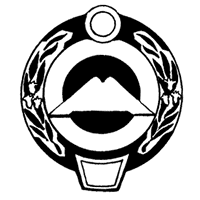 МИНИСТЕРСТВО ИМУЩЕСТВЕННЫХ И ЗЕМЕЛЬНЫХ ОТНОШЕНИЙ КАРАЧАЕВО-ЧЕРКЕССКОЙ РЕСПУБЛИКИ(МИНИМУЩЕСТВО КЧР)РАСПОРЯЖЕНИЕ  03.09.2019                                                                                                               № 413г. Черкесск         Об утверждении руководства по соблюдению обязательных требований законодательства Российской Федерации и Карачаево-Черкесской Республики о недрах, и утвержденных в установленном законодательством Российской Федерации порядке стандартов (норм, правил) в области геологического изучения, рационального использования и охраны недр в отношении участков недр местного значения на территории Карачаево-Черкесской Республики	В соответствии со ст. 8.2 Федерального закона от 26 декабря 2008 года  № 294-ФЗ «О защите прав юридических лиц и индивидуальных предпринимателей при осуществлении государственного контроля (надзора) и муниципального контроля», постановлением Правительства Российской Федерации от 26 декабря 2018 г. № 1680 «Об утверждении общих требований к организации и осуществлению органами государственного контроля (надзора), органами муниципального контроля мероприятий по профилактике нарушений обязательных требований, требований установленных муниципальными правовыми актами», распоряжением Правительства Российской Федерации от 31 января 2017 года № 147-р «О целевых моделях упрощения процедур ведения бизнеса и повышения инвестиционной привлекательности субъектов Российской Федерации»            1.Утвердить руководство по соблюдению обязательных требований законодательства Российской Федерации и Карачаево-Черкесской Республики о недрах, и утвержденных в установленном законодательством порядке стандартов (норм, правил) в области геологического изучения, рационального использования и охраны недр в отношении участков недр местного значения на территории Карачаево-Черкесской Республики, согласно приложению. 2. Контроль за выполнением настоящего  распоряжения оставляю за собой.Министр                                                                          	                             Д.Ю. БугаевИсп. Гербекова С.М.Приложение к распоряжению Министерства имущественных и земельных отношений Карачаево-Черкесской Республики                                                                                                                          от  03.09.2019  № 413Руководство по соблюдению обязательных требованийзаконодательства Российской Федерации и Карачаево-Черкесской Республики о недрах, и утвержденных в установленном законодательством порядке стандартов (норм, правил) в области геологического изучения, рационального использования и охраны участков недр местного значения на территории Карачаево-Черкесской РеспубликиРуководство по соблюдению обязательных требований законодательства Российской Федерации и Карачаево-Черкесской Республики о недрах, и утвержденных в установленном законодательством порядке стандартов (норм, правил) в области геологического изучения, рационального использования и охраны участков недр местного значения на территории Карачаево-Черкесской Республики (далее - Руководство) разработано в соответствии со ст. 8.2 Федерального закона от 26 декабря 2008 года № 294-ФЗ «О защите прав юридических лиц и индивидуальных предпринимателей при осуществлении государственного контроля (надзора) и муниципального контроля» в целях профилактики нарушений обязательных требований законодательства Российской Федерации и Карачаево-Черкесской Республики о недрах и утвержденных в установленном законодательством порядке стандартов (норм, правил) в области геологического изучения, рационального использования и охраны участков недр местного значения.Перечень правовых актов, содержащих обязательные требования, соблюдение которых оценивается при проведении мероприятий по контролю при осуществлении регионального государственного надзора за геологическим изучением, рациональным использованием и охраной участков недр местного значения на территории Карачаево-Черкесской Республики, утвержден распоряжением Министерства имущественных и земельных отношений Карачаево-Черкесской Республики от 31.08.2018 № 504 «Об утверждении перечня правовых актов, содержащих обязательные требования, соблюдение которых оценивается при проведении мероприятий по контролю при осуществлении регионального государственного надзора за геологическим изучением, рациональным использованием и охраной участков недр местного значения на территории Карачаево-Черкесской Республики Министерством имущественных и земельных отношений Карачаево-Черкесской Республики», размещён на официальном  сайте  Министерства в информационно-телекоммуникационной сети «Интернет»: http:// minizo.kchgov.ru/ (далее - официальный сайт Министерства),  в разделе «Государственный геологический надзор».Отношения, возникающие в области геологического изучения, использования и охраны недр на территории Карачаево-Черкесской Республики регулирует Закон РФ от 21.02.1992 N 2395-1  «О недрах» и Закон Карачаево-Черкесской Республики от 25.01.2006 N 11-РЗ «О порядке пользования участками недр местного значения на территории Карачаево-Черкесской Республики». 
 	Министерство имущественных и земельных отношений Карачаево-Черкесской Республики - уполномоченный орган исполнительной власти Карачаево-Черкесской Республики по недропользованию, который осуществляет государственное управление отношениями недропользования в соответствии со статьей 4 Закона Российской Федерации от 21.02.1992 N 2395-1 "О недрах" (ст. 2, Закон Карачаево-Черкесской Республики от 25.01.2006 N 11-РЗ  "О порядке пользования участками недр местного значения на территории Карачаево-Черкесской Республики") .В соответствии с постановлением Правительства Карачаево-Черкесской Республики от 16.07.2012 № 291 «Об утверждении Положения о государственном надзоре за геологическим изучением, рациональным использованием и охраной участков недр местного значения на территории Карачаево-Черкесской Республики» задачами государственного геологического надзора являются предупреждение, выявление и пресечение нарушений пользователями недр на территории Карачаево-Черкесской Республики требований международных договоров Российской Федерации, законодательства Российской Федерации о недрах и утвержденных в установленном законодательством Российской Федерации порядке стандартов (норм, правил) в области геологического изучения, рационального использования и охраны недр.Государственный геологический надзор осуществляется в соответствии с законодательством Российской Федерации и Карачаево-Черкесской Республики уполномоченным органом исполнительной власти Карачаево-Черкесской Республики по недропользованию во взаимодействии с иными надзорными органами.Уполномоченный орган исполнительной власти Карачаево-Черкесской Республики по недропользованию в соответствии с Федеральным законом от 26.12.2008 N 294-ФЗ "О защите прав юридических лиц и индивидуальных предпринимателей при осуществлении государственного контроля (надзора) и муниципального контроля" осуществляет государственный геологический надзор по следующим вопросам:а) соблюдение требований законов и иных нормативных правовых актов Карачаево-Черкесской Республики, принятых в пределах полномочий по регулированию отношений недропользования на территории Карачаево-Черкесской Республики;б) геологическое изучение участков недр местного значения;в) достоверность геологической информации, полученной за счет средств республиканского бюджета Карачаево-Черкесской Республики, а также материалов, положенных в основу подсчета запасов и учета участков недр местного значения;г) выполнение условий лицензий на пользование участками недр местного значения.Взаимодействие уполномоченного органа исполнительной власти Карачаево-Черкесской Республики по недропользованию с Федеральной службой по надзору в сфере природопользования и ее территориальными органами, с Федеральной службой по экологическому, технологическому и атомному надзору и ее территориальными органами, а также иными органами государственного контроля (надзора) осуществляется в соответствии с Федеральным законом "О защите прав юридических лиц и индивидуальных предпринимателей при осуществлении государственного контроля (надзора) и муниципального контроля".
(Постановление Правительства Карачаево-Черкесской Республики от 16.07.2012 N 291 "Об утверждении Положения о государственном надзоре за геологическим изучением, рациональным использованием и охраной участков недр местного значения на территории Карачаево-Черкесской Республики"). 1. Пользователями недр могут быть субъекты предпринимательской деятельности, в том числе участники простого товарищества, иностранные граждане, юридические лица, если иное не установлено федеральными законами. Пользование недрами осуществляется на основании лицензии в границах утвержденных горных или геологических отводов. Предоставление недр в пользование оформляется специальным государственным разрешением в виде лицензии, являющейся документом, удостоверяющим право ее владельца на пользование недрами. Лицензия является документом, удостоверяющим право ее владельца на пользование участком недр в определенных границах в соответствии с указанной в ней целью в течение установленного срока при соблюдении владельцем заранее оговоренных условий. Права и обязанности пользователя недр возникают с даты государственной регистрации лицензии на пользование участком недр (ст. 9, ст. 11, Закон РФ от 21.02.1992 N 2395-1  "О недрах", ст. 3, Закон Карачаево-Черкесской Республики от 25.01.2006 N 11-РЗ  "О порядке пользования участками недр местного значения на территории Карачаево-Черкесской Республики").2. К участкам недр местного значения относятся:1) участки недр, содержащие общераспространенные полезные ископаемые;2) участки недр, используемые для строительства и эксплуатации подземных сооружений местного и регионального значения, не связанных с добычей полезных ископаемых;3) участки недр, содержащие подземные воды, которые используются для целей питьевого и хозяйственно-бытового водоснабжения (далее - питьевое водоснабжение) или технологического обеспечения водой объектов промышленности либо объектов сельскохозяйственного назначения и объем добычи которых составляет не более 500 кубических метров в сутки, а также для целей хозяйственно-бытового водоснабжения садоводческих некоммерческих товариществ и (или) огороднических некоммерческих товариществ.(ст. 2.3, Закон РФ от 21.02.1992 N 2395-1  "О недрах", ст. 2.1, Закон Карачаево-Черкесской Республики от 25.01.2006 N 11-РЗ "О порядке пользования участками недр местного значения на территории Карачаево-Черкесской Республики").Перечень общераспространенных полезных ископаемых по Карачаево-Черкесской Республике, утвержден распоряжением Минприроды РФ № 45-р, Правительства Карачаево-Черкесской Республики № 57 от 12.11.2008 «Об утверждении перечня общераспространенных полезных ископаемых по Карачаево-Черкесской Республике». 3.  Виды пользования участками недрВ соответствии с федеральным законодательством участки недр предоставляются в пользование для:1) регионального геологического изучения, включающего региональные геолого-географические работы, геологическую съемку, инженерно-геологические изыскания, научно-исследовательские, палеонтологические и другие работы, направленные на общее геологическое изучение недр, геологические работы по прогнозированию землетрясений и исследованию вулканической деятельности, созданию и ведению мониторинга состояния недр, контроль за режимом подземных вод, а также иные работы, проводимые без существенного нарушения целостности недр;2) геологического изучения, включающего поиски и оценку месторождений, а также геологического изучения и оценки пригодности участков недр для строительства и эксплуатации подземных сооружений, не связанных с добычей полезных ископаемых;3) разведки и добычи полезных ископаемых, в том числе использования отходов добычи полезных ископаемых и связанных с ней перерабатывающих производств;4) строительства и эксплуатации подземных сооружений, не связанных с добычей полезных ископаемых;5) образования особо охраняемых геологических объектов, имеющих научное, культурное, эстетическое, санитарно-оздоровительное и иное значение (научные и учебные полигоны, геологические заповедники, заказники, памятники природы, пещеры и другие подземные полости);6) сбора минералогических, палеонтологических и других геологических коллекционных материалов.Участки недр могут предоставляться в пользование одновременно для геологического изучения, разведки и добычи. При этом в соответствии с Законом Российской Федерации от 21 февраля 1992 г. N 2395-1 "О недрах" разведка и добыча полезных ископаемых, за исключением разведки и добычи полезных ископаемых на участке недр федерального значения юридическим лицом, находящимся под контролем иностранных инвесторов, или иностранным инвестором, могут осуществляться на основании решения Правительства Российской Федерации о возможности осуществления на этом участке недр разведки и добычи полезных ископаемых (ст. 1, Закон Карачаево-Черкесской Республики от 25.01.2006 N 11-РЗ "О порядке пользования участками недр местного значения на территории Карачаево-Черкесской Республики"). 4. Участки недр, предоставляемые в пользование1. Недра передаются в пользование в виде участков, представляющих собой геометризированные блоки недр, пространственные границы которых определяются в лицензии на пользование недрами.2. Участки недр предоставляются в пользование в виде горного или геологического отвода.3. Участки недр в виде горного отвода предоставляются при получении права пользования недрами в целях:разведки и добычи общераспространенных полезных ископаемых;геологического изучения, разведки и добычи общераспространенных полезных ископаемых (по совмещенной лицензии);строительства и эксплуатации подземных сооружений местного значения, не связанных с добычей полезных ископаемых.добычи подземных вод, которые используются для питьевого и хозяйственно-бытового водоснабжения (далее - питьевое водоснабжение) или технологического обеспечения водой объектов промышленности либо объектов сельскохозяйственного назначения и объем добычи которых составляет не более 500 кубических метров в сутки.3.1 Предварительные границы горного отвода устанавливаются при предоставлении лицензии на пользование недрами. После разработки технического проекта выполнения работ, связанных с пользованием недрами, получения положительного заключения государственной экспертизы и согласования указанного проекта в соответствии со статьей 23.2 Закона Российской Федерации "О недрах" в случаях, установленных Правительством Российской Федерации, уполномоченный орган исполнительной власти Карачаево-Черкесской Республики по недропользованию (относительно участков недр местного значения) оформляет документы, которые удостоверяют уточненные границы горного отвода (горноотводный акт и графические приложения) и включаются в лицензию в качестве ее неотъемлемой составной части.4. Участки недр в виде геологического отвода предоставляется при получении права пользования недрами в целях:геологического изучения, разведки и добычи общераспространенных полезных ископаемых (по совмещенной лицензии);поисков и оценки подземных вод, для добычи подземных или для геологического изучения в целях поисков и оценки подземных вод и их добычи.геологического изучения и оценки пригодности участков недр для строительства и эксплуатации подземных сооружений местного значения, не связанных с добычей полезных ископаемых.5. Границы горного и геологического отводов и правоотношения владельцев лицензий, действующих в пределах одного геологического отвода, определяются в соответствии с порядком, установленным федеральным законодательством.(ст. 2, Закон Карачаево-Черкесской Республики от 25.01.2006 N 11-РЗ  "О порядке пользования участками недр местного значения на территории Карачаево-Черкесской Республики"). В целях обеспечения полноты геологического изучения, рационального использования и охраны недр границы участка недр, предоставленного в пользование, могут быть изменены.Порядок установления и изменения границ участков недр, предоставленных в пользование, порядок подготовки и оформления документов, удостоверяющих уточненные границы горного отвода, устанавливаются Правительством Российской Федерации.(ст. 7, Закон РФ от 21.02.1992 N 2395-1  "О недрах").5. Участки недр предоставляются в пользование на определенный срок или без ограничения срока. На определенный срок участки недр предоставляются в пользование для:геологического изучения - на срок до 5 лет;добычи полезных ископаемых - на срок отработки месторождения полезных ископаемых, исчисляемый исходя из технико-экономического обоснования разработки месторождения полезных ископаемых, обеспечивающего рациональное использование и охрану недр;добычи подземных вод - на срок до 25 лет;добычи полезных ископаемых на основании предоставления краткосрочного права пользования участками недр в соответствии со статьей 21.1 Закона о недрах - на срок до 1 года;разведки и добычи общераспространенных полезных ископаемых на участках недр местного значения, которые указаны в пункте 1 части первой статьи 2.3 Закона о недрах и которые предоставляются в соответствии с абзацем восьмым пункта 6 статьи 10.1 Закона о недрах, - на срок выполнения соответствующих работ по строительству, реконструкции, капитальному ремонту, ремонту и содержанию автомобильных дорог общего пользования.Без ограничения срока могут быть предоставлены участки недр для строительства и эксплуатации подземных сооружений, не связанных с добычей полезных ископаемых.Срок пользования участком недр продлевается по инициативе пользователя недр в случае необходимости завершения поисков и оценки или разработки месторождения полезных ископаемых либо выполнения ликвидационных мероприятий при условии отсутствия нарушений условий лицензии данным пользователем недр.Сроки пользования участками недр исчисляются с момента государственной регистрации лицензий на пользование этими участками недр.
(ст. 10, Закон РФ от 21.02.1992 N 2395-1  "О недрах",  6.  Основание возникновения права пользования участками недр местного значения, являются:1) решение уполномоченного органа исполнительной власти Карачаево-Черкесской Республики по недропользованию, согласованное с федеральным органом управления государственным фондом недр или его территориальным органом и принятое для сбора минералогических, палеонтологических и других коллекционных материалов;2) принятое в соответствии с законодательством Карачаево-Черкесской Республики решение уполномоченного органа исполнительной власти Карачаево-Черкесской Республики по недропользованию о:а) предоставлении по результатам аукциона права пользования участком недр местного значения, включенным в перечень участков недр местного значения, утвержденный уполномоченным органом исполнительной власти Карачаево-Черкесской Республики по недропользованию, для разведки и добычи общераспространенных полезных ископаемых или для геологического изучения, разведки и добычи общераспространенных полезных ископаемых;б) предоставлении права пользования участком недр местного значения для строительства и эксплуатации подземных сооружений местного и регионального значения, не связанных с добычей полезных ископаемых;в) предоставлении права пользования участком недр местного значения, содержащим месторождение общераспространенных полезных ископаемых и включенным в перечень участков недр местного значения, утвержденный уполномоченным органом исполнительной власти Карачаево-Черкесской Республики по недропользованию, для разведки и добычи общераспространенных полезных ископаемых открытого месторождения при установлении факта его открытия пользователем недр, проводившим работы по геологическому изучению такого участка недр в целях поисков и оценки месторождений общераспространенных полезных ископаемых, за исключением проведения указанных работ в соответствии с государственным контрактом;г) предоставлении права краткосрочного (сроком до одного года) пользования участком недр местного значения для осуществления юридическим лицом (оператором) деятельности на участке недр местного значения, право пользования которым досрочно прекращено;д) предоставлении права пользования участком недр местного значения, включенным в перечень участков недр местного значения, утвержденный уполномоченным органом исполнительной власти Карачаево-Черкесской Республики по недропользованию, для его геологического изучения в целях поисков и оценки месторождений общераспространенных полезных ископаемых.е) предоставлении права пользования участком недр местного значения для геологического изучения в целях поисков и оценки подземных вод, для добычи подземных вод или для геологического изучения в целях поисков и оценки подземных вод и их добычи.ж) предоставлении без проведения конкурса или аукциона права пользования участком недр местного значения, который указан в подпункте 1 пункта 1 статьи 2.1 настоящего Закона, для разведки и добычи общераспространенных полезных ископаемых, необходимых для целей выполнения работ по строительству, реконструкции, капитальному ремонту, ремонту и содержанию автомобильных дорог общего пользования, осуществляемых на основании гражданско-правовых договоров на выполнение указанных работ, заключенных в соответствии с Федеральным законом от 05 апреля 2013 г. N 44-ФЗ "О контрактной системе в сфере закупок товаров, работ, услуг для обеспечения государственных и муниципальных нужд" или Федеральным законом от 18 июля 2011 г. N 223-ФЗ "О закупках товаров, работ, услуг отдельными видами юридических лиц";з) предоставлении права пользования участком недр местного значения для добычи подземных вод, используемых для целей хозяйственно-бытового водоснабжения садоводческих некоммерческих товариществ и (или) огороднических некоммерческих товариществ.
(ст. 10.1, Закон РФ от 21.02.1992 N 2395-1  "О недрах",). 7. Лицензия и ее неотъемлемые составные части должны содержать:1) данные о пользователе недр, получившем лицензию и уполномоченном органе исполнительной власти Карачаево-Черкесской Республики по недропользованию, а также основание предоставления лицензии;2) данные о целевом назначении работ, связанных с пользованием недрами;3) указание границ территории участка недр, предоставляемого в пользование;4) указание границ территории земельного отвода или акватории, выделенных для ведения работ, связанных с пользованием недрами;5) сроки действия лицензии и сроки начала работ (подготовки технического проекта, выхода на проектную мощность, представления геологической информации на государственную экспертизу);6) условия, связанные с платежами, взимаемыми при пользовании недрами, земельными участками, акваториями;7) согласованный уровень добычи полезных ископаемых, а также попутных полезных ископаемых (при наличии), указание собственника добытого полезного ископаемого, а также полезных ископаемых (при наличии);8) сроки предоставления геологической информации о недрах в соответствии со статьей 27 Закона Российской Федерации "О недрах" в территориальный фонд геологической информации и в фонд геологической информации Карачаево-Черкесской Республикии;9) условия выполнения требований по рациональному использованию и охране недр, безопасному ведению работ, связанных с пользованием недрами, охране окружающей среды;10) порядок и сроки подготовки проектов ликвидации или консервации горных выработок и рекультивации земель.В лицензии должны быть определены условия пользования недрами, невыполнение которых может являться основанием для досрочного прекращения, приостановления или ограничения права пользования недрами.Лицензия на пользование может дополняться иными условиями, не противоречащими Закону Российской Федерации "О недрах", и материалами, имеющими отношение к предоставленному в пользование участку недр.4. Иные условия пользования недрами определяются уполномоченным органом исполнительной власти Карачаево-Черкесской Республики по недропользованию в процессе рассмотрения представленной заявки в зависимости от вида полезного ископаемого и целей его использования.5. Уполномоченный орган исполнительной власти Карачаево-Черкесской Республики по недропользованию обеспечивает подготовку лицензионного соглашения об условиях пользования.6. Лицензия и лицензионное соглашение об условиях пользования недрами подписываются руководителем уполномоченного органа исполнительной власти Карачаево-Черкесской Республики по недропользованию и недропользователем.7. Оригинал лицензии с текстовыми и графическими приложениями передаются уполномоченным органом исполнительной власти Карачаево-Черкесской Республики по недропользованию недропользователю. Копии лицензии и комплекта лицензионных документов хранятся в территориальном фонде геологической информации и в уполномоченном органе исполнительной власти Карачаево-Черкесской Республики по недропользованию.8. Лицензия предоставляется недропользователю после уплаты им сбора за выдачу лицензии на пользование участком недр (лицензионный сбор).В случае значительного изменения объема потребления произведенной продукции по обстоятельствам, независящим от пользователя недр, сроки ввода в эксплуатацию объектов, определенные лицензионным соглашением, могут быть пересмотрены органами, выдавшими лицензию на пользование участками недр, на основании обращения пользователя недр.Условия пользования недрами, предусмотренные в лицензии, сохраняют свою силу в течение оговоренных в лицензии сроков либо в течение всего срока ее действия. Изменения этих условий допускается только при согласии пользователя недр и органов, предоставивших лицензию, либо в случаях, установленных законодательством (ст. 12, Закон РФ от 21.02.1992 N 2395-1  "О недрах" ,  ).8. Право пользования недрами прекращается:1) по истечении установленного в лицензии срока ее действия;2) при отказе владельца лицензии от права пользования недрами;3) при возникновении определенного условия (если оно зафиксировано в лицензии), с наступлением которого прекращается право пользования недрами;4) в случае переоформления лицензии с нарушением условий, предусмотренных статьей 17.1 Закона о недрах;5) в случаях, предусмотренных законодательством Российской Федерации о концессионных соглашениях.Право пользования недрами может быть досрочно прекращено, приостановлено или ограничено органами, предоставившими лицензию, в случаях:1) возникновения непосредственной угрозы жизни или здоровью людей, работающих или проживающих в зоне влияния работ, связанных с пользованием недрами;2) нарушения пользователем недр существенных условий лицензии;3) систематического нарушения пользователем недр установленных правил пользования недрами;4) возникновения чрезвычайных ситуаций (стихийные бедствия, военные действия и другие);5) если пользователь недр в течение установленного в лицензии срока не приступил к пользованию недрами в предусмотренных объемах;6) ликвидации предприятия или иного субъекта хозяйственной деятельности, которому недра были предоставлены в пользование;7) по инициативе владельца лицензии;8) непредставления пользователем недр отчетности, предусмотренной законодательством Российской Федерации о недрах, непредставления или нарушения сроков представления геологической информации о недрах в соответствии со статьей 27 Закона Российской Федерации "О недрах" в территориальный фонд геологической информации; и в фонд геологической информации Карачаево-Черкесской Республики;9) по инициативе недропользователя по его заявлению.При несогласии пользователя недр с решением о прекращении, приостановлении или ограничении права пользования недрами он может обжаловать его в административном или судебном порядке.При пользовании недрами в соответствии с соглашением о разделе продукции право пользования недрами может быть прекращено, приостановлено или ограничено на условиях и в порядке, которые предусмотрены указанным соглашением (ст. 20, Закон РФ от 21.02.1992 N 2395-1  "О недрах", ). 9. Основные права и обязанности пользователя недрПользователь недр имеет право:1) использовать предоставленный ему участок недр для любой формы предпринимательской или иной деятельности, соответствующей цели, обозначенной в лицензии или в соглашении о разделе продукции;2) самостоятельно выбирать формы этой деятельности, не противоречащие действующему законодательству;3) использовать результаты своей деятельности, в том числе добытое минеральное сырье, в соответствии с лицензией или соглашением о разделе продукции и действующим законодательством;4) использовать отходы добычи полезных ископаемых, образовавшиеся в результате деятельности данного пользователя недр, и связанных с ней перерабатывающих производств, если иное не оговорено в лицензии или в соглашении о разделе продукции;5) ограничивать застройку площадей залегания полезных ископаемых в границах предоставленного ему горного отвода;6) проводить без дополнительных разрешений геологическое изучение недр за счет собственных средств в границах горного отвода, предоставленного ему в соответствии с лицензией или соглашением о разделе продукции;7) обращаться в органы, предоставившие лицензию, по поводу пересмотра условий лицензии при возникновении обстоятельств, существенно отличающихся от тех, при которых лицензия была предоставлена;8) использовать для ликвидации горных выработок вскрышные и вмещающие горные породы, отходы производства черных металлов IV и V классов опасности.Пользователь недр обязан обеспечить:1) соблюдение законодательства, норм и правил в области использования и охраны недр;2) соблюдение требований технических проектов, планов или схем развития горных работ, недопущение сверхнормативных потерь, разубоживания и выборочной отработки полезных ископаемых;3) ведение геологической, маркшейдерской и иной документации в процессе всех видов пользования недрами;4) представление геологической информации о недрах в соответствии со статьей 27 Закона о недрах в территориальный фонд геологической информации; и в фонд геологической информации Карачаево-Черкесской Республики;5) представление достоверных данных о разведанных, извлекаемых и оставляемых в недрах запасах полезных ископаемых, содержащихся в них компонентах, об использовании недр в целях, не связанных с добычей полезных ископаемых, в территориальный фонд геологической информации; и в фонд геологической информации Карачаево-Черкесской Республики, в органы государственной статистики;6) безопасное ведение работ, связанных с пользованием недрами;7) соблюдение требований по рациональному использованию и охране недр, безопасному ведению работ, связанных с пользованием недрами, охране окружающей среды;8) приведение участков земли и других природных объектов, нарушенных при пользовании недрами, в состояние, пригодное для их дальнейшего использования;8.1) безопасность горных выработок, буровых скважин и иных связанных с пользованием недрами сооружений, расположенных в границах предоставленного в пользование участка недр;9) сохранность разведочных горных выработок и буровых скважин, которые могут быть использованы при разработке месторождений и (или) в иных хозяйственных целях; ликвидацию в установленном порядке горных выработок и буровых скважин, не подлежащих использованию;10) выполнение условий, установленных лицензией или соглашением о разделе продукции, своевременное и правильное внесение платежей за пользование недрами;11) сохранность ценных и опасных грузов, геологической, маркшейдерской и иной документации, специальной корреспонденции, а также грузов, содержащих носители сведений, отнесенных к государственной тайне;12) исключение негативного воздействия на окружающую среду при размещении в пластах горных пород попутных вод и вод, использованных пользователями недр для собственных производственных и технологических нужд.К пользователям недр или привлекаемым ими для пользования недрами другим юридическим и физическим лицам предъявляются требования о наличии специальной квалификации и опыта, подтвержденных государственной лицензией (свидетельством, дипломом) на проведение соответствующего вида деятельности: геологической съемки, поисков, разведки, разных способов добычи полезных ископаемых, строительства и эксплуатации подземных сооружений, других видов пользования недрами.(ст. 22, Закон РФ от 21.02.1992 N 2395-1  "О недрах", ). 10. Основные требования по рациональному использованию и охране недрОсновными требованиями по рациональному использованию и охране недр являются:1) соблюдение установленного законодательством порядка предоставления недр в пользование и недопущение самовольного пользования недрами;2) обеспечение полноты геологического изучения, рационального комплексного использования и охраны недр;3) проведение опережающего геологического изучения недр, обеспечивающего достоверную оценку запасов полезных ископаемых или свойств участка недр, предоставленного в пользование в целях, не связанных с добычей полезных ископаемых;4) проведение государственной экспертизы и государственный учет запасов полезных ископаемых, а также участков недр, используемых в целях, не связанных с добычей полезных ископаемых;5) обеспечение наиболее полного извлечения из недр запасов основных и совместно с ними залегающих полезных ископаемых и попутных компонентов;6) достоверный учет извлекаемых и оставляемых в недрах запасов основных и совместно с ними залегающих полезных ископаемых и попутных компонентов при разработке месторождений полезных ископаемых;7) охрана месторождений полезных ископаемых от затопления, обводнения, пожаров и других факторов, снижающих качество полезных ископаемых и промышленную ценность месторождений или осложняющих их разработку;8) предотвращение загрязнения недр при проведении работ, связанных с пользованием недрами, особенно при подземном хранении нефти, газа или иных веществ и материалов, захоронении отходов I - V классов опасности, сбросе сточных вод, размещении в пластах горных пород попутных вод и вод, использованных пользователями недр для собственных производственных и технологических нужд;9) соблюдение установленного порядка консервации и ликвидации предприятий по добыче полезных ископаемых и подземных сооружений, не связанных с добычей полезных ископаемых;10) предупреждение самовольной застройки площадей залегания полезных ископаемых и соблюдение установленного порядка использования этих площадей в иных целях;11) предотвращение размещения отходов производства и потребления на водосборных площадях подземных водных объектов и в местах залегания подземных вод, которые используются для целей питьевого водоснабжения или технологического обеспечения водой объектов промышленности либо объектов сельскохозяйственного назначения или резервирование которых осуществлено в качестве источников питьевого водоснабжения.В случае нарушения требований настоящей статьи право пользования недрами может быть ограничено, приостановлено или прекращено уполномоченными государственными органами в соответствии с законодательством.(ст. 23, Закон РФ от 21.02.1992 N 2395-1 "О недрах"). 
	11.Основные требования по безопасному ведению работ, связанных с пользованием недрамиСтроительство и эксплуатация предприятий по добыче полезных ископаемых, подземных сооружений различного назначения, проведение геологического изучения недр допускаются только при обеспечении безопасности жизни и здоровья работников этих предприятий и населения в зоне влияния работ, связанных с пользованием недрами.Органы государственной власти, пользователи недр обязаны обеспечить соблюдение требований по безопасному ведению работ, связанных с пользованием недрами.Непосредственную ответственность за обеспечение безопасных условий работ, связанных с пользованием недрами, несут руководители предприятий, независимо от того, проводят эти предприятия работы в соответствии с предоставленной им лицензией или привлекаются для выполнения работ по договору.Основными требованиями по обеспечению безопасного ведения работ, связанных с пользованием недрами, являются:1) допуск к работам лиц, имеющих специальную подготовку и квалификацию, а к руководству горными работами - лиц, имеющих соответствующее специальное образование;2) обеспечение лиц, занятых на горных и буровых работах, специальной одеждой, средствами индивидуальной и коллективной защиты;3) применение машин, оборудования и материалов, соответствующих требованиям правил безопасности и санитарным нормам;4) правильное использование взрывчатых веществ и средств взрывания, их надлежащий учет, хранение и расходование;5) проведение комплекса геологических, маркшейдерских и иных наблюдений, достаточных для обеспечения нормального технологического цикла работ и прогнозирования опасных ситуаций, своевременное определение и нанесение на планы горных работ опасных зон;6) систематический контроль за состоянием рудничной атмосферы, содержанием в ней кислорода, вредных и взрывоопасных газов и пылей;7) запрещение ведения горных работ, если температура воздуха, а также содержание в рудничной атмосфере действующих горных выработок кислорода, вредных, взрывоопасных газов и пылей не соответствуют требованиям норм и правил безопасности, санитарных норм и правил;8) осуществление специальных мероприятий по прогнозированию и предупреждению внезапных выбросов газов, прорывов воды, полезных ископаемых и пород, а также горных ударов;9) управление деформационными процессами горного массива, обеспечивающее безопасное нахождение людей в горных выработках;10) разработка и проведение мероприятий, обеспечивающих охрану работников предприятий, ведущих работы, связанные с пользованием недрами, и населения в зоне влияния указанных работ от вредного влияния этих работ в их нормальном режиме и при возникновении аварийных ситуаций.Мероприятия по выполнению основных требований об обеспечении безопасного ведения работ, связанных с пользованием недрами, включаются в планы или схемы развития горных работ, которые подлежат согласованию с органом государственного горного надзора. Порядок подготовки, рассмотрения и согласования планов или схем развития горных работ по видам полезных ископаемых устанавливается Правительством Российской Федерации.Все работы, связанные с повышенной опасностью при пользовании недрами, проводятся на основании лицензий на соответствующий вид деятельности.Пользователи недр, ведущие подземные горные работы, должны обслуживаться профессиональными горноспасательными службами. Руководители предприятий, ведущих работы, связанные с пользованием недрами, иные уполномоченные на то должностные лица при возникновении непосредственной угрозы жизни и здоровью работников этих предприятий обязаны немедленно приостановить работы и обеспечить транспортировку людей в безопасное место.При возникновении непосредственной угрозы жизни и здоровью населения в зоне влияния работ, связанных с пользованием недрами, руководители соответствующих предприятий обязаны незамедлительно информировать об этом соответствующие органы государственной власти и органы местного самоуправления.
(ст. 24, Закон РФ от 21.02.1992 N 2395-1  "О недрах" ).12. Пользователи недр обязаны обеспечить сохранность образцов горных пород, керна, пластовых жидкостей, флюидов и иных материальных носителей первичной геологической информации о недрах, полученных при проведении работ на участке недр, до их передачи в государственные специализированные хранилища.В составе геологической информации о недрах пользователь недр обязан представлять в федеральный фонд геологической информации и его территориальные фонды, а в отношении первичной геологической информации об участках недр местного значения также в фонды геологической информации субъектов Российской Федерации образцы горных пород, керна, пластовых жидкостей, флюидов и иных материальных носителей первичной геологической информации о недрах, полученные при проведении работ на участке недр. Пользователь недр обязан обеспечивать надлежащее состояние образцов горных пород, керна, пластовых жидкостей, флюидов и иных материальных носителей первичной геологической информации о недрах при их представлении в государственные специализированные хранилища в целях обеспечения возможности их использования на протяжении всего срока хранения.Порядок представления образцов горных пород, керна, пластовых жидкостей, флюидов и иных материальных носителей первичной геологической информации о недрах в государственные специализированные хранилища, их хранения, обработки и описания устанавливается федеральным органом управления государственным фондом недр.(ст. 27.2, Закон РФ от 21.02.1992 N 2395-1  "О недрах"). 13. Государственная экспертиза запасов полезных ископаемыхВ целях создания условий для рационального комплексного использования недр, определения платы за пользование недрами, границ участков недр, предоставляемых в пользование, запасы полезных ископаемых разведанных месторождений подлежат государственной экспертизе, за исключением запасов подземных вод на участках недр местного значения, предоставляемых для добычи подземных вод, которые используются для целей питьевого водоснабжения или технологического обеспечения водой объектов промышленности либо объектов сельскохозяйственного назначения и объем добычи которых составляет не более 100 кубических метров в сутки.Предоставление недр в пользование для добычи полезных ископаемых разрешается только после проведения государственной экспертизы их запасов, за исключением предоставления участков недр местного значения для добычи подземных вод, которые используются для целей питьевого водоснабжения или технологического обеспечения водой объектов промышленности либо объектов сельскохозяйственного назначения и объем добычи которых составляет не более 100 кубических метров в сутки.Заключение государственной экспертизы о промышленной значимости разведанных запасов полезных ископаемых является основанием для их постановки на государственный учет.Государственная экспертиза может проводиться на любой стадии геологического изучения месторождения при условии, если представляемые на государственную экспертизу геологические материалы позволяют дать объективную оценку количества и качества запасов полезных ископаемых, их народно-хозяйственного значения, горно-технических, гидрогеологических, экологических и других условий их добычи.Государственной экспертизе подлежит также геологическая информация об участках недр, пригодных для строительства и эксплуатации подземных сооружений, не связанных с разработкой месторождений полезных ископаемых. Предоставление таких участков недр в пользование разрешается только после проведения государственной экспертизы геологической информации.Государственная экспертиза запасов полезных ископаемых, геологической, экономической и экологической информации о предоставляемых в пользование участках недр осуществляется за счет пользователей недр.Проведение государственной экспертизы запасов полезных ископаемых, геологической, экономической и экологической информации о предоставляемых в пользование участках недр местного значения осуществляется органами государственной власти субъектов Российской Федерации в порядке, установленном Правительством Российской Федерации.Размер платы за проведение государственной экспертизы запасов полезных ископаемых, геологической, экономической и экологической информации о предоставляемых в пользование участках недр и порядок ее взимания определяются Правительством Российской Федерации.
(ст. 29, Закон РФ от 21.02.1992 N 2395-1  "О недрах", 
ст. 16, Закон Карачаево-Черкесской Республики от 25.01.2006 N 11-РЗ "О порядке пользования участками недр местного значения на территории Карачаево-Черкесской Республики" ).14.  Ответственность за нарушение действующего законодательства в сфере недропользования, порядок разрешения споров, возмещение причиненного вредаНарушение установленного законодательством порядка пользования участками недр местного значения, а также участками недр местного значения, используемыми для целей, не связанных с добычей полезных ископаемых, влечет административную, уголовную ответственность в порядке, установленном законодательством Российской Федерации.Привлечение к ответственности за нарушение законодательства Российской Федерации о недрах не освобождает виновных лиц от обязанности устранить выявленное нарушение и возместить причиненный этими лицами вред.Споры по вопросам пользования недрами разрешаются органами государственной власти, судом или арбитражным судом в соответствии с их полномочиями и в порядке, установленном действующим законодательством.Порядок и условия возмещения причиненного вреда определяется в соответствии с действующим законодательством. Лица, причинившие вред недрам вследствие нарушения законодательства Российской Федерации о недрах, возмещают его добровольно или в судебном порядке.Порядок расчета размера вреда, причиненного недрам вследствие нарушения законодательства Российской Федерации о недрах, устанавливается Правительством Российской Федерации. (ст. 49, 50, 51, Закон РФ от 21.02.1992 N 2395-1  "О недрах" , гл. IX, Закон Карачаево-Черкесской Республики от 25.01.2006 N 11-РЗ "О порядке пользования участками недр местного значения на территории Карачаево-Черкесской Республики"). 	15. Административная ответственность за нарушение законодательства Российской Федерации о недрах.Лица,  виновные в нарушении законодательства Российской Федерации о недрах, несут  ответственность, предусмотренную Кодексом Российской Федерации об административных правонарушениях (КоАП –РФ) и Законом Карачаево-Черкесской Республики от 11.04.2005 № 40-РЗ  «Об административных правонарушениях»: - статьей 7.3 (пользование недрами без лицензии на пользование недрами либо с нарушением условий, предусмотренных лицензией на пользование недрами, и (или) требований утвержденных в установленном порядке технических проектов);- статьей 7.10 (в части самовольной уступки права пользования участками недр местного значения);- статьей 8.5 (в части сокрытия или искажения информации о состоянии участков недр местного значения); - статьей 8.9 (в части нарушения требований по охране участков недр местного значения); - частью 1 статьи 8.10 (в части нарушения требований по рациональному использованию участков недр местного значения);- статьей 8.11 (в части проведения работ по геологическому изучению участков недр местного значения) Кодекса Российской Федерации об административных правонарушениях.
(ст. 23.22, "Кодекс Российской Федерации об административных правонарушениях" от 30.12.2001 N 195-ФЗ, ст. 14.2, Закон Карачаево-Черкесской Республики от 11.04.2005 N 40-РЗ  "Об административных правонарушениях" ). Приложение 1 к Руководству по соблюдению обязательных требований законодательства Российской Федерации и Карачаево-Черкесской Республики о недрах, и утвержденных в установленном законодательством порядке стандартов (норм, правил) в области геологического изучения, рационального использования и охраны участков недр местного значения на территории Карачаево-Черкесской Республики - Обобщенная практика при осуществлении регионального государственного надзора за геологическим изучением, рациональным использованием и охраной участков недр местного значения на территории Карачаево-Черкесской Республики (далее – Приложение 1).Приложение 2 к Руководству по соблюдению обязательных требований законодательства Российской Федерации и Карачаево-Черкесской Республики о недрах, и утвержденных в установленном законодательством порядке стандартов (норм, правил) в области геологического изучения, рационального использования и охраны участков недр местного значения на территории Карачаево-Черкесской Республики - Административные регламенты Министерства имущественных и земельных отношений Карачаево-Черкесской Республики(далее – Приложение 2).Приложение 1Обобщенная практика при осуществлении регионального государственного надзора за геологическим изучением, рациональным использованием и охраной участков недр местного значения на территории Карачаево-Черкесской РеспубликиПриложение 2
Административные регламенты Министерства имущественных и земельных отношений Карачаево-Черкесской Республики:- Административный регламент по предоставлению государственной услуги  «Оформление, государственная регистрация и выдача лицензий на право пользования участками недр местного значения, внесение изменений и дополнений в лицензии на пользование участками недр местного значения, переоформление лицензий и принятие решений о прекращении, досрочном прекращении, приостановлении или ограничении права пользования участками недр местного значения на территории Карачаево-Черкесской Республики», утвержден распоряжением Министерства имущественных и земельных отношений Карачаево-Черкесской Республики от 17.05.2017 № 350, размещён на официальном  сайте  Министерства в подразделе «Недропользование» раздела «Природные ресурсы»,  (http://minizo.kchgov.ru/документы-регламентирующие-вопросы-недропользования/);- Административный регламент по предоставлению государственной услуги  «Проведение государственной экспертизы запасов полезных ископаемых, геологической, экономической и экологической информации о предоставляемых в пользование участках недр местного значения на территории Карачаево-Черкесской Республики», утвержден распоряжением Министерства имущественных и земельных отношений Карачаево-Черкесской Республики от 17.05.2017 № 349 и размещен на официальном сайте Министерства в подразделе «Государственная экспертиза запасов полезных ископаемых» раздела «Природные ресурсы» (http://minizo.kchgov.ru/документы-регламентирующие-государственную-экспертизу-запасов-полезных-ископаемых/);- Административный регламент по предоставлению государственной услуги  «Согласование технических проектов разработки месторождений полезных ископаемых и иной проектной документации на выполнение работ, связанных с пользованием участками недр местного значения», утвержден распоряжением Министерства имущественных и земельных отношений Карачаево-Черкесской Республики от 17.05.2017 № 348 и размещен на официальном сайте Министерства в подразделе «Согласование технических проектов» раздела «Природные ресурсы» (http://minizo.kchgov.ru/документы-регламентирующие-согласование-технических-проектов/);	- Административный регламент по осуществлению регионального государственного надзора за геологическим изучением, рациональным использованием и охраной недр в отношении участков недр местного значения на территории Карачаево-Черкесской Республики, утвержден распоряжением Министерства имущественных и земельных отношений Карачаево-Черкесской Республики от 31.01.2019 № 18 и размещен на официальном сайте Министерства в разделе «Государственный геологический надзор» (http://minizo.kchgov.ru/документы-регламентирующие-государственный-геологический-надзор/).Пользование недрами без лицензии на пользование недрами.Нарушение: Пользование недрами без лицензии на пользование недрамиОснования: ст. 11 Закона РФ от 21.02.1992 N 2395-1 "О недрах", ст. 13 Закона Карачаево-Черкесской Республики от 25.01.2006 N 11-РЗ "О порядке пользования участками недр местного значения на территории Карачаево-Черкесской Республики"Наказание: ч.1 ст. 7.3 КоАП РФвлечет наложение административного штрафа на граждан в размере от трех тысяч до пяти тысяч рублей; на должностных лиц - от тридцати тысяч до пятидесяти тысяч рублей; на юридических лиц - от восьмисот тысяч до одного миллиона рублейКак избежать: До начала добычи оформить лицензию на пользования недрами.Пользование недрами с нарушением условий, предусмотренных лицензией на пользование недрами, и (или) требований утвержденного в установленном порядке технического проекта.Нарушение: Нарушение условий лицензии на пользование недрамиОснования:  ст. 22 Закона РФ от 21.02.1992 N 2395-1 "О недрах", ст. 11 Закона Карачаево-Черкесской Республики от 25.01.2006 N 11-РЗ "О порядке пользования участками недр местного значения на территории Карачаево-Черкесской Республики"Наказание:  ч .2 ст. 7.3 КоАП РФвлечет наложение административного штрафа на граждан в размере от двух тысяч до трех тысяч рублей; на должностных лиц - от двадцати тысяч до сорока тысяч рублей; на юридических лиц - от трехсот тысяч до пятисот тысяч рублейКак избежать: Соблюдать все условия, предусмотренные лицензией на пользование недрамиСтатья 7.4. Самовольная застройка площадей залегания полезных ископаемыхНарушение: Застройка площадей залегания полезных ископаемых, в том числе размещение в местах их залегания подземных сооружений без разрешения, необеспечение сохранности зданий, сооружений, а также особо охраняемых территорий и объектов окружающей среды при пользовании недрами -Основания:  ст. 23, 25 Закона РФ от 21.02.1992 N 2395-1 "О недрах"Наказание: ст. 7.4 КоАП РФвлечет наложение административного штрафа на граждан в размере от двух тысяч до трех тысяч рублей; на должностных лиц - от двадцати тысяч до тридцати тысяч рублей; на юридических лиц - от ста тысяч до двухсот тысяч рублей.Как избежать: В соответствии со ст. 25, Закон РФ от 21.02.1992 N 2395-1  "О недрах" 
Строительство объектов капитального строительства на земельных участках, расположенных за границами населенных пунктов, размещение подземных сооружений за границами населенных пунктов разрешаются только после получения заключения федерального органа управления государственным фондом недр или его территориального органа об отсутствии полезных ископаемых в недрах под участком предстоящей застройки.Застройка земельных участков, которые расположены за границами населенных пунктов и находятся на площадях залегания полезных ископаемых, а также размещение за границами населенных пунктов в местах залегания полезных ископаемых подземных сооружений допускается на основании разрешения федерального органа управления государственным фондом недр или его территориального органа. Выдача такого разрешения может осуществляться через многофункциональный центр предоставления государственных и муниципальных услуг.Самовольная застройка земельных участков, указанных в части второй настоящей статьи, прекращается без возмещения произведенных затрат и затрат по рекультивации территории и демонтажу возведенных объектов.За выдачу разрешения на застройку земельных участков, которые расположены за границами населенных пунктов и находятся на площадях залегания полезных ископаемых, а также на размещение за границами населенных пунктов в местах залегания полезных ископаемых подземных сооружений в пределах горного отвода уплачивается государственная пошлина в размерах и порядке, которые установлены законодательством Российской Федерации о налогах и сборах.Статья 7.10. Самовольная уступка права пользования землей, недрами, лесным участком или водным объектомНарушение: Самовольная уступка права пользования участками недр местного значения Основания: ст. 17.1, ст. 23   Закона РФ от 21.02.1992 N 2395-1 "О недрах", ст. 12 Закона Карачаево-Черкесской Республики от 25.01.2006 N 11-РЗ "О порядке пользования участками недр местного значения на территории Карачаево-Черкесской Республики" Наказание:  ст. 7.10  КоАП РФ  влечет наложение административного штрафа на граждан в размере от пятисот до одной тысячи рублей; на должностных лиц - от одной тысячи до двух тысяч рублей; на юридических лиц - от десяти тысяч до двадцати тысяч рублей.Как избежать: Нельзя самовольно уступать права пользования участками недр местного значенияСтатья 8.5. Сокрытие или искажение экологической информацииНарушение: Сокрытие или искажение информации о состоянии участков недр местного значенияОснования: ст. 22 Закона РФ от 21.02.1992 N 2395-1 "О недрах", ст. 11 Закона Карачаево-Черкесской Республики от 25.01.2006 N 11-РЗ "О порядке пользования участками недр местного значения на территории Карачаево-Черкесской Республики"Наказание:  ст. 8.5 КоАП РФвлечет наложение административного штрафа на граждан в размере от пятисот до одной тысячи рублей; на должностных лиц - от трех тысяч до шести тысяч рублей; на юридических лиц - от двадцати тысяч до восьмидесяти тысяч рублей.Как избежать: Своевременно сообщать информацию о состоянии участков недр местного значения Статья 8.9. Нарушение требований по охране недр и гидроминеральных ресурсовНарушение: Нарушение требований по охране участков недр местного значенияОснования: ст. 22, 23 Закона РФ от 21.02.1992 N 2395-1 "О недрах", ст. 11 Закона Карачаево-Черкесской Республики от 25.01.2006 N 11-РЗ "О порядке пользования участками недр местного значения на территории Карачаево-Черкесской Республики"Наказание: ст. 8.9. КоАП РФ влечет наложение административного штрафа на граждан в размере от трех тысяч до пяти тысяч рублей; на должностных лиц - от десяти тысяч до тридцати тысяч рублей; на юридических лиц - от трехсот тысяч до пятисот тысяч рублей.Как избежать: Не проводить работ, которые могут привести к загрязнению недр, либо привести месторождение полезных ископаемых в состояние, непригодное для разработкиСтатья 8.10. Нарушение требований по рациональному использованию недрНарушение: Нарушение требований по рациональному использованию участков недр местного значенияОснования: ст. 22, 23 Закона РФ от 21.02.1992 N 2395-1 "О недрах", ст. 11 Закона Карачаево-Черкесской Республики от 25.01.2006 N 11-РЗ "О порядке пользования участками недр местного значения на территории Карачаево-Черкесской Республики"Наказание: ч. 1 ст. 8.10 КоАП РФвлечет наложение административного штрафа на граждан в размере от одной тысячи до пяти тысяч рублей; на должностных лиц - от десяти тысяч до пятидесяти тысяч рублей; на юридических лиц - от восьмисот тысяч до одного миллиона рублей.Как избежать: Не допускать выборочной (внепроектной) отработки месторождений полезных ископаемых, приводящей к необоснованным потерям запасов полезных ископаемых, разубоживание полезных ископаемыхСтатья 8.11. Нарушение правил и требований проведения работ по геологическому изучению недрНарушение: Нарушение правил и требований проведения работ по геологическому изучению недр, могущее привести или приведшее к недостоверной оценке разведанных запасов полезных ископаемых либо условий для строительства и эксплуатации предприятий по добыче полезных ископаемых, а также подземных сооружений, не связанных с добычей полезных ископаемых, а равно утрата геологической документации, дубликатов проб полезных ископаемых и керна, которые необходимы при дальнейшем геологическом изучении недр и разработке месторождений,  в части проведения работ по геологическому изучению участков недр местного значенияОснования: ст. 22, 23, 27 Закона РФ от 21.02.1992 N 2395-1 "О недрах", ст. 17 Закона Карачаево-Черкесской Республики от 25.01.2006 N 11-РЗ "О порядке пользования участками недр местного значения на территории Карачаево-Черкесской Республики"Наказание: ст. 8.11 КоАП РФвлечет наложение административного штрафа на граждан в размере от трех тысяч до пяти тысяч рублей; на должностных лиц - от десяти тысяч до тридцати тысяч рублей; на юридических лиц - от трехсот тысяч до пятисот тысяч рублей.Как избежать: Не нарушать правила и требования проведения работ по геологическому изучению недр